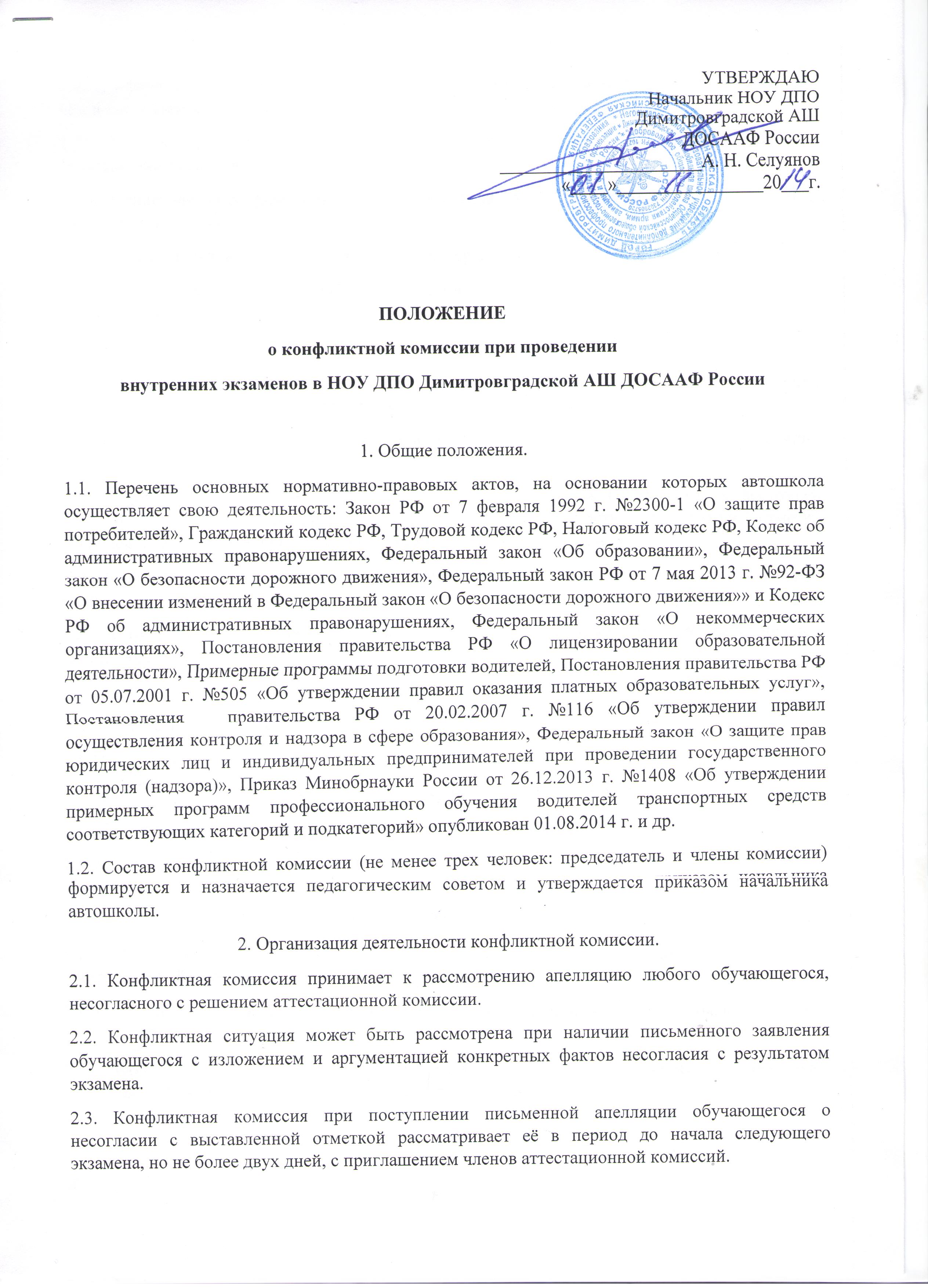 2.4. Конфликтная комиссия принимает решение об изменении отметки или её утверждении, о чём в письменном виде уведомляет обучающегося, подавшего апелляцию. 2.5. Решение конфликтной комиссии принимается открытым голосованием простым большинством голосов.  2.6. Решение считается правомочным, если в заседании комиссии принимают участие все члены конфликтной комиссии.2.7. Заседания конфликтной комиссии оформляются протоколом.2.8. Протоколы заседаний конфликтной комиссии сдаются вместе с протоколами экзаменов и хранятся в документах. 3. Конфликтная комиссия имеет право: 3.1.  Принимать к рассмотрению апелляцию любого обучающегося, несогласного с решением преподавателя или аттестационной комиссии.3.2. Принимать решения по каждому спорному вопросу, относящемуся к компетенции комиссии. 3.3. Формировать  комиссию по учебному предмету Программы подготовки водителей категории «В». «С» для решения вопроса об объективности  выставления отметки преподавателем и процедуры проведения промежуточной и итоговой аттестации. 3.4. Запрашивать дополнительную документацию, материалы для самостоятельного изучения вопроса. 3.5. Рекомендовать, приостанавливать или отменять ранее принятое решение на основании проведенного изучения.4. Члены комиссии обязаны: 4.1. Присутствовать на всех заседаниях.4.2. Принимать активное участие в рассмотрении поданных апелляций.4.3. Принимать решение по заявленному вопросу открытым голосованием.4.4.  Принимать решение в установленные сроки.4.5. Давать обоснованные ответы заявителем в письменной или устной форме в соответствии с положением заявителя (обучающегося).5. Обучающийся имеет право:5.1. Ознакомиться с «Положением о конфликтной комиссии», с её составом до проведения промежуточной и итоговой  аттестации.5.2. Быть ознакомленным с отметкой по устному экзамену или практическому вождению в день его проведения.5.3. В случае  несогласия с отметкой, подать апелляцию в письменной форме в конфликтную комиссию в срок не позднее двух дней от даты проведения экзамена. 